ΕΛΛΗΝΙΚΗ ΔΗΜΟΚΡΑΤΙΑ                                         Λάρισα 26 /3/2021ΠΕΡΙΦΕΡΕΙΑ ΘΕΣΣΑΛΙΑΣ                                         Αριθμ. Πρωτ:οικ.110481ΟΙΚΟΝΟΜΙΚΗ ΕΠΙΤΡΟΠΗΠΡΟΣΚΛΗΣΗκ. Λιούπα Νικόλαο κ.Μπάρδα Κωνσταντίνοκ. Δόκου Σουλτάνακ. Κίτσιο Γεώργιοκ. Νάτσινα Δήμητρα         Προς τους κ.κ.                                     6.   κ. Ρογγανάκη Αγλαΐακ. Καναβό Απόστολο8 .  κ. Τσιάρα Αθανάσιο  κ. Τσιαπλέ Αναστάσιοκ. Κουρέτα Δημήτριο Σας προσκαλούμε να προσέλθετε στην Περιφέρεια Θεσσαλίας (αίθουσα τηλεδιάσκεψης)   στις  30 Μαρτίου   2021  ημέρα Τρίτη και ώρα 15:00 μ.μ. για να μετάσχετε σε συνεδρίαση της Οικονομικής Επιτροπής Περιφέρειας Θεσσαλίας στην οποία θα γίνει συζήτηση και λήψη αποφάσεων στα κατωτέρω θέματα:1.  Επικύρωση πρακτικών προηγούμενης συνεδρίασης Αριθμ. Πρακτ. 11/23-3- 2021ΠΕΡΙΦΕΡΕΙΑΚΗ ΕΝΟΤΗΤΑ ΚΑΡΔΙΤΣΑΣΠΕΡΙΦΕΡΕΙΑΚΗ ΕΝΟΤΗΤΑ ΛΑΡΙΣΑΣΠΕΡΙΦΕΡΕΙΑΚΗ ΕΝΟΤΗΤΑ ΜΑΓΝΗΣΙΑΣ & ΣΠΟΡΑΔΩΝΠΕΡΙΦΕΡΕΙΑΚΗ ΕΝΟΤΗΤΑ ΤΡΙΚΑΛΩΝ    Παρακαλείστε σε περίπτωση απουσίας ή κωλύματος να ενημερώσετε τη Γραμματεία της Οικονομικής Επιτροπής στο τηλ. 2413506209, ώστε να κληθεί ο αναπληρωτής σας. ΟΠΡΟΕΔΡΟΣ ΤΗΣ ΕΠΙΤΡΟΠΗΣ                                        ΧΡΗΣΤΟΣ  ΚΑΛΟΜΠΑΤΣΙΟΣ                                                         ΑΝΤΙΠΕΡΙΦΕΡΕΙΑΡΧΗΣ  Κ1Σχετικά με μεταφορά μαθητών Πρωτοβάθμιας & Δευτεροβάθμιας Εκπαίδευσης Ν. Καρδίτσας για το διδακτικό έτος 2020-2021 (Εισηγ. κ. Κολοκύθα)Κ2Έγκριση διάθεσης πίστωσης για την κάλυψη αναγκών της ΠΕ Καρδίτσας (Εισηγ. κ. Μπαϊράμη)Κ3Προσφυγή στη διαδικασία με διαπραγμάτευση με περιορισμένο αριθμό οικονομικών φορέων χωρίς προηγούμενη δημοσίευση για την αποκατάσταση ζημιών του Οδικού Δικτύου αρμοδιότητας Π.Ε. Καρδίτσας που προκλήθηκαν από το καιρικό φαινόμενο «ΙΑΝΟΣ» (Εισηγ. κ. Κουτρομάνος)Κ4Ανάθεση των τμημάτων προμηθειών του υποέργου 27 «Αποκατάσταση Αντιπλημμυρικού έργου στην Τ.Κ. Κρύα Βρύσης της Π.Ε. Καρδίτσας» σύμφωνα με τα άρθρα 32§2γ & 32Α και 59 του Ν.  4412/2016 του Ν4412/2016 (Εισηγ. κ. Κουτρομάνος)Κ5Έγκριση του Πρακτικού III (Αποσφράγισης δικαιολογητικών μειοδότη) συνοπτικού διαγωνισμού για τη σύναψη δημόσιας σύμβασης υπηρεσίας του υποέργου 94 με τίτλο: «ΚΑΘΑΡΙΣΜΟΣ ΠΟΤΑΜΩΝ Π.Ε. ΚΑΡΔΙΤΣΑΣ», «ΣΥΝΤΗΡΗΣΗ, ΑΠΟΚΑΤΑΣΤΑΣΗ, ΒΕΛΤΙΩΣΗ, ΗΛΕΚΤΡΟΦΩΤΙΣΜΟΣ ΚΑΙ ΠΡΟΜΗΘΕΙΑ ΓΙΑ ΣΗΜΑΝΣΗ, ΣΤΗΘΑΙΑ ΑΣΦΑΛΕΙΑΣ ΤΟΥ ΕΘΝΙΚΟΥ ΚΑΙ ΕΠΑΡΧΙΑΚΟΥ ΟΔΙΚΟΥ ΔΙΚΤΥΟΥ ΚΑΙ ΑΠΟΠΛΗΡΩΜΗ-ΟΛΟΚΛΗΡΩΣΗ ΕΡΓΩΝ Π.Ε. ΚΑΡΔΙΤΣΑΣ» και κατακύρωση αποτελέσματος. Προϋπολογισμού: 74.000,00€ με ΦΠΑ    Χρηματοδότηση: ΣΑΕΠ 517, 2014ΕΠ51700018 (Εισηγ. κ. Κουτρομάνος)Κ6Έγκριση με τροποποίηση ή όχι του 1ου Πρωτοκόλλου Διαπίστωσης Αποκατάστασης των Βλαβών από Ανωτέρα Βία και Αποδοχή ή μη της αρ. 67546/23-2-2021 Ένστασης της Αναδόχου εταιρείας ΑΡΧΙΚΟΝ ΑΕ κατά του 1ου Πρωτοκόλλου Διαπίστωσης Αποκατάστασης των Βλαβών από Ανωτέρα Βία του έργου: «ΑΝΕΓΕΡΣΗ ΔΙΟΙΚΗΤΗΡΙΟΥ ΣΤΕΓΑΣΗΣ ΥΠΗΡΕΣΙΩΝ Ν.Α. ΚΑΡΔΙΤΣΑΣ» (Εισηγ. κ. Κουτρομάνος)Κ7Συγκρότηση επιτροπής διενέργειας και αξιολόγησης συνοπτικών διαγωνισμών και Επιτροπής αξιολόγησης ενστάσεων και προσφυγών συνοπτικών διαγωνισμών της Διεύθυνσης Διοικητικού-Οικονομικού της ΠΕ Καρδίτσας –Περιφέρειας Θεσσαλίας για το έτος 2021. (Εισηγ. κ. Μπαϊράμη)Λ1 Έγκριση πρακτικού (ΙI) και κατακύρωση αποτελέσματος ανοικτής ηλεκτρονικής διαδικασίας μέσω του Ε.Σ.Η.Δ.Η.Σ. για τη σύναψη δημόσιας σύμβασης έργου κάτω των ορίων του Ν. 4412/2016 Έργου: «ΚΑΘΑΡΙΣΜΟΣ ΡΕΜΑΤΩΝ ΑΡΜΟΔΙΟΤΗΤΑΣ Π.Ε. ΛΑΡΙΣΑΣ 2020-2021»Προϋπολογισμού: 1.500.000,00€ ΕΥΡΩ (με Φ.Π.Α.)Χρηματοδότηση: Κ.Α. 2018ΕΠ51700009  της ΣΑΕΠ 517 (ΥΠΟΕΡΓΟ 46) Εισηγ.κ.Ντάγιας Λ2Έγκριση πρακτικού (IΙ) ανοικτής διαδικασίας για τη σύναψη δημόσιας σύμβασης έργου κάτω των ορίων μέσω του Ε.Σ.Η.Δ.Η.Σ. (Α/Α ΣΥΣΤΗΜΑΤΟΣ: 94736) του έργου με τίτλο «ΚΑΤΑΣΚΕΥΗ ΠΡΟΧΕΙΡΩΝ ΦΡΑΓΜΑΤΩΝ ΣΤΟΝ ΠΟΤΑΜΟ ΠΗΝΕΙΟ ΣΤΙΣ ΘΕΣΕΙΣ 5OΥ AΝΤΛΙΟΣΤΑΣΙΟΥ - ΟΜΟΛΙΟΥ –  ΠΑΛΑΙΟΠΥΡΓΟΥ, ΧΡΗΣΗ 2021» Προϋπολογισμού: 248.000,00 € Χρηματοδότηση: ΣΑΕΠ 517, Κ.Α. 2014ΕΠ51700016 (υπ. 11). Εισηγ.κ.Ντάγιας Λ3Έγκριση πρακτικού (I) ανοικτής διαδικασίας μέσω του Ε.Σ.Η.Δ.Η.Σ. για τη σύναψη δημόσιας σύμβασης έργου κάτω των ορίων του Έργου: «ΑΠΟΚΑΤΑΣΤΑΣΗ ΤΕΧΝΙΚΩΝ ΣΤΗΝ ΕΠΑΡΧΙΑΚΗ ΟΔΟ 4 ΣΤΟ ΤΜΗΜΑ (ΣΠΗΛΙΑ - ΑΝΑΤΟΛΗ) ΑΠΟ ΘΕΟΜΗΝΙΑ». Προϋπολογισμού: 240.000,00€ Χρηματοδότηση: ΣΑΕΠ817, Κ.Α. 2018ΕΠ81700009 (ΥΠΟΕΡΓΟ 20) Εισηγ.κ.ΝτάγιαςΛ4 Έγκριση πρακτικού (I) ανοικτής διαδικασίας μέσω του Ε.Σ.Η.Δ.Η.Σ. για τη σύναψη δημόσιας σύμβασης έργου κάτω των ορίων του Έργου: «ΣΥΝΤΗΡΗΣΗ ΕΘΝΙΚΗΣ ΟΔΟΥ ΕΛΑΣΣΟΝΑΣ ΕΩΣ ΔΙΑΣΤΑΥΡΩΣΗ ΕΥΑΓΓΕΛΙΣΜΟΥ».  Προϋπολογισμού: 550.000,00€ Χρηματοδότηση: ΣΑΕΠ517, Κ.Α. 2014ΕΠ51700025 (Υποέργο 60) Εισηγ.κ.ΝτάγιαςΛ5Έγκριση πρακτικού (I) ανοικτής διαδικασίας για τη σύναψη δημόσιας σύμβασης έργου κάτω των ορίων μέσω του Ε.Σ.Η.Δ.Η.Σ. (Α/Α ΣΥΣΤΗΜΑΤΟΣ: 117766) του έργου με τίτλο «ΚΑΘΑΡΙΣΜΟΣ ΚΑΙ ΔΙΕΥΘΕΤΗΣΕΙΣ ΡΕΜΑΤΩΝ ΔΗΜΟΥ ΚΙΛΕΛΕΡ ΜΕΤΕΠΕΙΤΑ ΘΕΟΜΗΝΙΑΣ» Προϋπολογισμού: 2.000.000,00 €Χρηματοδότηση: ΣΑΕΠ 817, Κ.Α. 2020ΕΠ81700005 (υπ. 2) Εισηγ.κ.ΝτάγιαςΛ6Έγκριση πρακτικού (ΙI) και κατακύρωση αποτελέσματος ανοικτής διαδικασίας με συνοπτικό διαγωνισμό για τη σύναψη δημόσιας σύμβασης έργου κάτω των ορίων του Ν. 4412/2016:Έργου: «ΑΜΕΣΕΣ ΑΠΟΚΑΤΑΣΤΑΣΕΙΣ ΟΔΙΚΟΥ ΔΙΚΤΥΟΥ ΑΡΜΟΔΙΟΤΗΤΑΣ ΔΙΕΥΘΥΝΣΗΣ ΤΕΧΝΙΚΩΝ ΕΡΓΩΝ Π. Ε. ΛΑΡΙΣΑΣ ΜΕΤΑ ΤΗΝ ΘΕΟΜΗΝΙΑ ΠΟΥ ΕΛΑΒΕ ΧΩΡΑ ΤΟ ΧΡΟΝΙΚΟ ΔΙΑΣΤΗΜΑ 15/11/2017 ΜΕΧΡΙ 17/11/2017»ΥΠΟΕΡΓΟ 4: «ΑΠΟΚΑΤΑΣΤΑΣΗ ΔΗΜΟΤΙΚΩΝ ΚΤΙΡΙΩΝ ΑΠΟ ΘΕΟΜΗΝΙΑ» Προϋπολογισμού: 60.000,00€Χρηματοδότηση: ΣΑΕΠ 817, Κ.Α. 2018ΕΠ81700009 Εισηγ.κ.ΝτάγιαςΛ7Έγκριση πρακτικού (I) ανοικτής διαδικασίας μέσω του Ε.Σ.Η.Δ.Η.Σ. για τη σύναψη δημόσιας σύμβασης έργου κάτω των ορίων του Έργου: «ΑΠΟΚΑΤΑΣΤΑΣΗ ΕΠΑΡΧΙΑΚΗΣ ΟΔΟΥ 8 ΣΤΟΜΙΟΥ - ΟΜΟΛΙΟΥ ΑΠΟ ΘΕΟΜΗΝΙΑ».  Προϋπολογισμού: 1.050.000,00€Χρηματοδότηση: ΣΑΕΠ817, Κ.Α. 2018ΕΠ81700009 (ΥΠΟΕΡΓΟ 26) Εισηγ.κ.ΝτάγιαςΛ8Έγκριση πρακτικού (I) ανοικτής διαδικασίας μέσω του Ε.Σ.Η.Δ.Η.Σ. για τη σύναψη δημόσιας σύμβασης έργου κάτω των ορίων του Έργου: «ΑΠΟΚΑΤΑΣΤΑΣΗ ΤΗΣ ΕΠΑΡΧΙΑΚΗΣ ΟΔΟΥ 7 ΑΠΟ ΘΕΟΜΗΝΙΑ».  Προϋπολογισμού: 445.000,00 €Χρηματοδότηση: ΣΑΕΠ817, Κ.Α. 2018ΕΠ81700009 (ΥΠΟΕΡΓΟ 22) Εισηγ.κ.ΝτάγιαςΛ9Έγκριση πρακτικού (I) ανοικτής διαδικασίας μέσω του Ε.Σ.Η.Δ.Η.Σ. για τη σύναψη δημόσιας σύμβασης έργου κάτω των ορίων του Έργου: «ΑΠΟΚΑΤΑΣΤΑΣΗ ΣΤΗΝ ΕΠΑΡΧΙΑΚΗ ΟΔΟ 5 ΑΠΟ ΘΕΟΜΗΝΙΑ».   Προϋπολογισμού: 610.000,00 €Χρηματοδότηση: ΣΑΕΠ817, Κ.Α. 2018ΕΠ81700009 (ΥΠΟΕΡΓΟ 21) Εισηγ.κ.ΝτάγιαςΛ10Έγκριση πρακτικού (I) ανοικτής διαδικασίας μέσω του Ε.Σ.Η.Δ.Η.Σ. για τη σύναψη δημόσιας σύμβασης έργου κάτω των ορίων του Έργου: «ΕΠΕΚΤΑΣΗ ΚΥΨΕΛΗΣ 4 ΧΥΤΑ Ν. ΛΑΡΙΣΑΣ».   Προϋπολογισμού: 216.000,00 €Χρηματοδότηση: ΣΑΕΠ 517, Κ.Α. 2018ΕΠ51700004 ( ΥΠΟΕΡΓΟ 36) Εισηγ.κ.ΝτάγιαςΛ11Έγκριση πρακτικού (I) ανοικτής διαδικασίας μέσω του Ε.Σ.Η.Δ.Η.Σ. για τη σύναψη δημόσιας σύμβασης έργου κάτω των ορίων του Έργου: «ΑΠΟΚΑΤΑΣΤΑΣΗ ΟΔΟΥ ΑΝΑΤΟΛΗΣ - ΜΕΓΑΛΟΒΡΥΣΟΥ  ΑΠΟ ΘΕΟΜΗΝΙΑ».  Προϋπολογισμού: 415.000,00€Χρηματοδότηση: ΣΑΕΠ817, Κ.Α. 2018ΕΠ81700020 (ΥΠΟΕΡΓΟ 2) Εισηγ.κ.ΝτάγιαςΛ12Έγκριση πρακτικού (I) ανοικτής διαδικασίας μέσω του Ε.Σ.Η.Δ.Η.Σ. για τη σύναψη δημόσιας σύμβασης έργου κάτω των ορίων του Έργου: «ΚΑΤΑΣΚΕΥΗ ΥΠΟΓΕΙΩΝ ΑΓΩΓΩΝ ΑΔΡΕΥΣΗΣ ΤΟΕΒ ΕΝΙΠΕΑ ΦΑΡΣΑΛΩΝ (ΝΟΤΙΟ ΤΜΗΜΑ)».    Προϋπολογισμού: 1.860.000,00 € Χρηματοδότηση: ΣΑ 082/1, ΣΑΕ:2020ΣΕ08210005 Εισηγ.κ.ΝτάγιαςΛ13Έγκριση πρακτικού (υπ΄άριθμ.1) της επιτροπής διενέργειας Ανοικτού Δημόσιου ηλεκτρονικού  μειοδοτικού διαγωνισμού για την καταπολέμηση κουνουπιών στην Π.Ε. Λάρισας για το έτος 2021 (αρ.διακ. 1/2021) – Αποσφράγιση προσφορών-Αξιολόγηση δικαιολογητικών συμμετοχής και τεχνικών προσφορών-Ανάδειξη προσωρινού αναδόχου. Εισηγ.κ. Περώνη Λ14Έγκριση 1ου πρακτικού για την Ηλεκτρονική αποσφράγιση φακέλων Δικαιολογητικών Συμμετοχής – Τεχνικής Προσφοράς  για τον διεθνή ανοικτό ηλεκτρονικό διαγωνισμό άνω των ορίων με κριτήριο την πλέον συμφέρουσα από οικονομική άποψη προσφορά βάσει της χαμηλότερης τιμής για την ανάθεση του έργου με τίτλο «Ενίσχυση του Εθνικού Δικτύου Παρακολούθησης Ατμοσφαιρικής Ρύπανσης στην Περιφέρεια Θεσσαλίας»  (ΔΙΑΚΗΡΥΞΗ ΜΕ ΑΡΙΘΜΟ ΑΔΑΜ: 20PROC007947996 2020-12-29).ΑΡΙΘΜΟΣ ΣΥΣΤΗΜΑΤΟΣ ΔΙΑΓΩΝΙΣΜΟΥ 104723. Εισηγ.κ.Κουτσουτάσιος Λ15Έγκριση  ανάθεσης της προμήθειας: «Προμήθεια 2 μετασχηματιστών ελαίου, μέσης τάσης, ισχύος 500KVA».  Προϋπολογισμός υπηρεσίας: 24.800,00 € με ΦΠΑ Χρηματοδότηση: ΚΑΕ: 2018ΕΠ51700001(Υπ. 68) της ΣΑΕΠ 517 Cpv: 31170000. Εισηγ.κ.ΑλεξόπουλοςΛ16Έγκριση 2ου πρακτικού της επιτροπής διενέργειας  διαγωνισμού και ανάθεση της σύμβασης της μελέτης: «Μελέτη Ανατολικής Παράκαμψης Λάρισας: Τμήμα από Ι/Κ Π.Ε.Ο. Βόλου έως Ι/Κ Αγιάς», στον προσωρινό ανάδοχο.  Προϋπολογισμός έργου: 799.943,63€ Χρηματοδότηση: ΣΑΜΠ 917 ΚΑΕ: 2019ΜΠ91700005 Εισηγ.κ.Αλεξόπουλος                     Λ17Έγκριση για την υλοποίηση του έργου «ΕΚΤΕΛΕΣΗ ΠΡΟΣΩΡΙΝΩΝ ΕΡΓΑΣΙΩΝ ΣΤΟΝ ΠΑΜΙΣΟ ΠΟΤΑΜΟ ΚΑΙ ΤΗΝ ΠΡΟΣΤΑΣΙΑ ΤΟΥ ΚΤΙΡΙΟΥ ΣΤΕΓΑΣΗΣ ΤΟΥ ΔΗΜΟΥ ΜΟΥΖΑΚΙΟΥ ΤΗΣ ΠΕΡΙΦΕΡΕΙΑΚΗΣ ΕΝΟΤΗΤΑΣ ΚΑΡΔΙΤΣΑΣ»Ανάθεσης των εν λόγω εργασιών του έργου, με εφαρμογή της διαδικασίας ανάθεσης με διαπραγμάτευση χωρίς προηγούμενη δημοσίευση σύμφωνα με την παρ. 2γ του άρθρου 32 και 32Α του ν. 4412/2016 Προσκαλουμένων οικονομικών φορέων για τη συμμετοχή τους στην υπόψη διαδικασίαΕπιτροπής διεξαγωγής διαδικασίας διαπραγμάτευσης            Προϋπολογισμός έργου: 150.000,00 €              Χρηματοδότηση: ΣΑΕ 571 ΚΑΕ: 2014ΣΕ57100004   Εισηγ.κ.Αλεξόπουλος                                        Λ18Έγκριση 3ου πρακτικού της επιτροπής διενέργειας  διαγωνισμού και κατακύρωση της σύμβασης της υπηρεσίας: «Παροχή υπηρεσιών για τη λειτουργία, συντήρηση, παρακολούθηση και φύλαξη των δομών της επαναδημιουργίας λίμνης Κάρλας», στον προσωρινό ανάδοχο.  Προϋπολογισμός έργου: 2.399.598,40€ Χρηματοδότηση: ΠΔΕ            ΣΑΕΠ:517    Κ.Α.Ε: 2016ΕΠ51700006 (Υπ. 2). Εισηγ.κ.Αλεξόπουλος                                        Λ19 Έγκριση 1ου πρακτικού της επιτροπής διενέργειας  διαγωνισμού της μελέτης: «ΜΕΛΕΤΗ (Α) ΑΝΤΙΠΛΗΜΜΥΡΙΚΩΝ ΕΡΓΩΝ ΔΙΕΥΘΕΤΗΣΗΣ ΡΕΜΑΤΩΝ ΚΕΡΑΣΙΩΤΗ (ΑΠΟ ΓΕΦΥΡΑΚΙ ΚΑΨΑΛΑ ΜΕΧΡΙ ΤΗΝ ΕΚΒΟΛΗ ΤΟΥ ΣΤΟ ΣΥΛΛΕΚΤΗΡΑ Σ6) ΚΑΙ ΤΩΝ ΣΥΜΒΑΛΛΟΝΤΩΝ ΤΟΥ ΚΑΙ (Β) ΕΠΙΚΑΙΡΟΠΟΙΗΣΗ - ΤΡΟΠΟΠΟΙΗΣΗ ΜΕΛΕΤΗΣ ΣΥΛΛΕΚΤΗΡΑ Σ7». Προϋπολογισμός έργου: 549.845,33 €    Χρηματοδότηση: ΣΑΜΠ 917 ΚΑΕ: 2019ΜΠ91700000     Εισηγ.κ.Αλεξόπουλος                                                         Λ20Έγκριση πρακτικού (ΙI) και κατακύρωση αποτελέσματος ανοικτής ηλεκτρονικής διαδικασίας μέσω του Ε.Σ.Η.Δ.Η.Σ. για τη σύναψη δημόσιας σύμβασης έργου κάτω των ορίων του Ν. 4412/2016 Έργου: «ΑΝΑΚΑΙΝΙΣΗ ΑΘΛΗΤΙΚΟΥ ΚΕΝΤΡΟΥ ΠΑΝΕΠΙΣΤΗΜΙΟΥ ΘΕΣΣΑΛΙΑΣ» Προϋπολογισμού: 1.300.000,00€ Χρηματοδότηση: ΣΑΕΠ 517, Κ.Α. 2018ΕΠ51700004/ ΥΠΟΕΡΓΟ 48 Εισηγ.κ.ΝτάγιαςΛ21Έγκριση πρακτικού (I) ανοικτής διαδικασίας μέσω του Ε.Σ.Η.Δ.Η.Σ. για τη σύναψη δημόσιας σύμβασης έργου κάτω των ορίων του Έργου: «ΑΠΟΚΑΤΑΣΤΑΣΗ ΤΗΣ ΕΠΑΡΧΙΑΚΗΣ ΟΔΟΥ 4 (ΔΗΜΗΤΡΑ - ΑΝΑΤΟΛΗ) ΑΠΟ ΘΕΟΜΗΝΙΑ». Προϋπολογισμού: 460.000,00€Χρηματοδότηση: ΣΑΕΠ817, Κ.Α. 2018ΕΠ81700009 (ΥΠΟΕΡΓΟ 19) Εισηγ.κ.ΝτάγιαςΛ22Έγκριση πρακτικού (I) ανοικτής διαδικασίας για τη σύναψη δημόσιας σύμβασης έργου κάτω των ορίων μέσω του Ε.Σ.Η.Δ.Η.Σ. (Α/Α ΣΥΣΤΗΜΑΤΟΣ: 93022) του έργου με τίτλο ΥΠΟΕΡΓΟΥ:18 «ΑΠΟΚΑΤΑΣΤΑΣΗ ΕΠΑΡΧΙΑΚΗΣ ΟΔΟΥ ΤΜΗΜΑ ΝΕΡΑΪΔΑ-ΕΘΝΙΚΗ ΟΔΟΣ ΦΑΡΣΑΛΑ-ΒΟΛΟΣ (Δ.ΦΑΡΣΑΛΩΝ) ΑΠΟ ΘΕΟΜΗΝΙΑ» Προϋπολογισμού: 240.200,00€Χρηματοδότηση: ΣΑΕΠ 817, Κ.Α. 2017ΕΠ817000012 Εισηγ.κ.ΝτάγιαςΛ23Διορισμός ειδικού πληρεξούσιου, αντιπροσώπου και αντικλήτου του Έργου: «ΔΙΚΤΥΑ ΑΠΟΧΕΤΕΥΣΗΣ Τ.Κ ΟΜΟΛΙΟΥ» Αναδόχου: «ΑΒΡΑΝΑΣ Α.Τ.Ε.» Εισηγ.κ.ΝτάγιαςΛ24Αξιολόγηση Τεχνικών Προσφορών στο πλαίσιο Ηλεκτρονικού Διαγωνισμού για την Παροχή Υπηρεσιών Υποστήριξης στη σχεδίαση και υλοποίηση των δράσεων του έργου BALKAN MED  2014-2020 - “Providing services for management of natural    resources”-“RESOURCE” (BMP1/2.3/2369/2019) (ΑΡ. ΔΙΑΚ. 03/2020 ΔΙΑΠ – ΑΔΑΜ 20PROC007870298 2020-12-17). Εισηγ.κ.ΓουγουλιάςΛ25 Ανάθεση σύμβασης τρίμηνης παροχής υπηρεσιών φύλαξης κτιριακών δομών της Π.Ε. Λάρισας και εξειδίκευση δαπάνης. Εισηγ.κ.ΜηχαλέςΛ26Τροποποίηση και ανάθεση δρομολογίων για τη μεταφορά μαθητών Πρωτοβάθμιας & Δευτεροβάθμιας Εκπαίδευσης Ν. Λάρισας για το σχ. έτος 2020-21. Εισηγ.κ.ΜηχαλέςΛ27Επιστροφή ποσών λόγω μη χρήσης παραβόλων. Εισηγ.κ.ΜηχαλέςΛ28Έγκριση δέσμευσης πίστωσης για την ανάθεση του έργου «Ανάθεση παροχής υπηρεσιών Ιατρού Εργασίας στην έδρα της Περιφέρειας Θεσσαλίας και την Π.Ε. Λάρισας σε εξωτερικό συνεργάτη για ένα (1) έτος». Εισηγ.κ.Ζήγρας Λ29Έγκριση πρακτικού (IΙ) ανοικτής διαδικασίας για τη σύναψη δημόσιας σύμβασης έργου κάτω των ορίων μέσω του Ε.Σ.Η.Δ.Η.Σ. (Α/Α ΣΥΣΤΗΜΑΤΟΣ: 92645) του έργου με τίτλο «KATΑΣΚΕΥΗ ΥΠΟΓΕΙΩΝ ΑΓΩΓΩΝ ΑΡΔΕΥΣΗΣ ΤΟΕΒ ΜΑΤΙ ΤΥΡΝΑΒΟΥ (ΦΑΛΑΝΗΣ-ΓΙΑΝΝΟΥΛΗΣ) Ν.ΛΑΡΙΣΑΣ» Προϋπολογισμού: 1.666.750,00 €Χρηματοδότηση: κωδικός ΣΑ 082/1 ΣΑΕ: 2020ΣΕ08210005 Εισηγ.κ.ΝτάγιαςΛ30Έγκριση πρακτικού (I) ανοικτής διαδικασίας για τη σύναψη δημόσιας σύμβασης έργου κάτω των ορίων μέσω του Ε.Σ.Η.Δ.Η.Σ. (Α/Α ΣΥΣΤΗΜΑΤΟΣ: 94920) του έργου με τίτλο «ΣΥΝΤΗΡΗΣΗ - ΑΝΑΚΑΤΑΣΚΕΥΗ ΑΘΛΗΤΙΚΩΝ ΕΓΚΑΤΑΣΤΑΣΕΩΝ ΔΗΜΟΥ ΕΛΑΣΣΟΝΑΣ»  Προϋπολογισμού: 1.200.000,01 €Χρηματοδότηση: ΠΔΕ ΤΟΥ ΥΠΟΥΡΓΕΙΟΥ ΕΣΩΤΕΡΙΚΩΝ ΣΑΕ 055 2017ΣΕ05500010ΠΡΟΓΡΑΜΜΑ “ΦΙΛΟΔΗΜΟΣ ΙΙ”ΙΔΙΟΙ ΠΟΡΟΙ ΔΗΜΟΥ ΕΛΑΣΣΟΝΑΣ Κ.Α.Ε.: 02.61.7336.01 Εισηγ.κ.ΝτάγιαςΛ31Έγκριση δαπάνης του υποέργου 3: «ΠΡΟΜΗΘΕΙΑ ΗΛΕΚΤΡΟΛΟΓΙΚΟΥ ΥΛΙΚΟΥ ΓΙΑ ΤΙΣ ΑΝΑΓΚΕΣ ΣΥΝΤΗΡΗΣΗΣ ΤΩΝ ΕΓΚΑΤΑΣΤΑΣΕΩΝ ΤΗΣ Π.Ε. ΛΑΡΙΣΑΣ» με προϋπολογισμό 24.800,00€. Εισηγ.κ.ΝτάγιαςΛ32Έγκριση πρακτικού (I) ανοικτής διαδικασίας μέσω του Ε.Σ.Η.Δ.Η.Σ. για τη σύναψη δημόσιας σύμβασης έργου κάτω των ορίων του Έργου: «ΑΠΟΚΑΤΑΣΤΑΣΗ ΖΗΜΙΩΝ ΣΤΗ ΓΕΦΥΡΑ ΠΑΛΑΙΟΚΑΣΤΡΟΥ».  Προϋπολογισμού: 500.000,00€Χρηματοδότηση: ΣΑΕΠ517, Κ.Α. 2019ΕΠ51700000 (Υποέργο 2) €. Εισηγ.κ.ΝτάγιαςΛ33Έγκριση πρακτικών 1 και 2 για τα «Δικαιολογητικά συμμετοχής - Τεχνική προσφορά» και «Οικονομική προσφορά» της διακήρυξης για την υλοποίηση του Υποέργου 2 «Επιλογή τεχνικού συμβούλου για την υποστήριξη της δημιουργίας και λειτουργίας του "Παρατηρητηρίου" για 3 έτη» της Πράξης «ΠΕΡΙΦΕΡΕΙΑΚΟ ΠΑΡΑΤΗΡΗΤΗΡΙΟ ΚΟΙΝΩΝΙΚΗΣ ΕΝΤΑΞΗΣ ΘΕΣΣΑΛΙΑΣ» της Διεύθυνσης Κοινωνικής Μέριμνας Περιφέρειας Θεσσαλίας. Εισηγ.κ.Μάντζαρη ΜΣ1Παράταση της αριθμ. 21SYMV008163984/αρ.πρωτ. 62431/19.2.2021 Σύμβασης μεταφοράς μαθητών του 2ου Ειδικού Δημοτικού Σχολείου Βόλου ΕΙΣΗΓΗΤΗΣ ΔΩΡΟΘΕΑ ΚΟΛΥΝΔΡΙΝΗΜΣ2Αξιολόγηση προσφορών και προσωρινή κατακύρωση του συνοπτικού διαγωνισμού ανάδειξης αναδόχου προμήθειας γάλακτος για 120 υπαλλήλους των υπηρεσιών των ΠΕΜΣ  και συγκρότησης επιτροπής διενέργειας/αξιολόγησης των αποτελεσμάτων του διαγωνισμού (σχετ.η αρ. 63282/19.2.21 - 21PROC008166745 προκήρυξη) ΕΙΣΗΓΗΤΗΣ ΔΩΡΟΘΕΑ ΚΟΛΥΝΔΡΙΝΗΜΣ3Κήρυξη άγονου του επαναληπτικού συνοπτικού διαγωνισμού ανάδειξης αναδόχου παροχής υπηρεσιών φύλαξης των κτιρίων που στεγάζουν Υπηρεσίες των Π.Ε. Μαγνησίας & Σποράδων ΕΙΣΗΓΗΤΗΣ ΔΩΡΟΘΕΑ ΚΟΛΥΝΔΡΙΝΗΜΣ4 Οριστική κατακύρωση αποτελέσματος του συνοπτικού μειοδοτικού διαγωνισμού ανάδειξης αναδόχου για την Εκτέλεση του Προγράμματος Καταπολέμησης Κουνουπιών στις Π.Ε. Μαγνησίας & Σποράδων έτους 2021 ΕΙΣΗΓΗΤΗΣ ΔΩΡΟΘΕΑ ΚΟΛΥΝΔΡΙΝΗΜΣ5Έγκριση α) Πρακτικού ΙΙ για κατακύρωση της σύμβασης για την εκπόνηση Σχεδίου Αντιμετώπισης Τεχνολογικών Ατυχημάτων Μεγάλης Έκτασης (ΣΑΤΑΜΕ) για εγκαταστάσεις που υπάγονται στην οδηγία SEVESO ΙΙΙ στην Περιφέρεια Θεσσαλίας» Προεκτιμώμενη Αμοιβή: 74.400,00€ (με ΦΠΑ) Χρηματοδότηση Π.Δ.Ε.: ΚΑ 2018ΕΠ51700001 ΣΑΕΠ 517 (Υποέργο 66) και β) συγκρότησης της Επιτροπής Παρακολούθησης και Παραλαβής για υπογραφείσα σύμβαση με αντικείμενο την «ΕΚΠΟΝΗΣΗ ΣΧΕΔΙΟΥ ΑΝΤΙΜΕΤΩΠΙΣΗΣ ΤΕΧΝΟΛΟΓΙΚΩΝ ΑΤΥΧΗΜΑΤΩΝ ΜΕΓΑΛΗΣ ΕΚΤΑΣΗΣ (ΣΑΤΑΜΕ) ΓΙΑ ΕΓΚΑΤΑΣΤΑΣΕΙΣ ΠΟΥ ΥΠΑΓΟΝΤΑΙ ΣΤΗΝ ΟΔΗΓΙΑ SEVESO III ΣΤΗΝ ΠΕΡΙΦΕΡΕΙΑ ΘΕΣΣΑΛΙΑΣ».ΕΙΣΗΓΗΤΗΣ ΔΩΡΟΘΕΑ ΚΟΛΥΝΔΡΙΝΗΜΣ6Ανάκληση της με αρ. απόφασης 1472/2020/πρακτικό 35ο /15-12-2020 (ΑΔΑ : 6Β6Ψ7ΛΡ-Ζ4Χ) της Οικονομικής Επιτροπής Έγκριση 1ης Συμπληρωματικής Σύμβασης για το έργο: «ΣΥΝΤΗΡΗΣΗ ΟΔΙΚΟΥ ΔΙΚΤΥΟΥ   ΜΑΓΝΗΣΙΑΣ" (ΑΣΦΑΛΤΙΚΑ ΔΥΤΙΚΟΥ ΤΟΜΕΑ) ΧΡΗΣΗ 2020»  και  έγκριση δαπάνης και διάθεσης συμπληρωματικής πίστωσης 55.477,20 Ευρώ συμπεριλαμβανομένου του ΦΠΑ σε βάρος του έργου με K.Α2018EΠ51700000 της ΣΑΕΠ 517, ΥΠΟΕΡΓΟ 22 για την κάλυψη δαπανών . ΕΙΣΗΓΗΤΗΣ ΚΩΝ/ΝΟΣ ΦΛΑΜΠΟΥΡΗΣΜΣ7Έγκριση πρακτικού αξιολόγησης δικαιολογητικών προσωρινού αναδόχου του  ηλεκτρονικού διαγωνισμού του έργου: «ΑΠΟΚΑΤΑΣΤΑΣΗ ΒΛΑΒΩΝ ΟΔΙΚΟΥ ΔΙΚΤΥΟΥ ΑΡΜΟΔΙΟΤΗΤΑΣ Π.Ε. ΜΑΓΝΗΣΙΑΣ ΑΠΟ ΤΗ ΘΕΟΜΗΝΙΑ 4 & 5/4/2020 (ΑΣΦΑΛΤΙΚΑ ΠΕΡΙΟΧΗΣ Δ. ΒΟΛΟΥ)» Προϋπολογισμός έργου: 1.000.000,00 συμπ. ΦΠΑ (24%) Χρηματοδότηση Π.Δ.Ε.: ΣΑΕΠ817, Κ.Α. 2020ΕΠ81700012, υποέργο ΕΙΣΗΓΗΤΗΣ ΚΩΝ/ΝΟΣ ΦΛΑΜΠΟΥΡΗΣΜΣ8Έγκριση πρακτικού ηλεκτρονικής δημοπρασίας και έγκριση αποτελέσματος της από 15/03/2021 δημοπρασίας για την ανάδειξη αναδόχου κατασκευής του έργου: «ΣΥΝΤΗΡΗΣΗ-ΑΝΤΙΚΑΤΑΣΤΑΣΗ-ΤΟΠΟΘΕΤΗΣΗ ΝΕΩΝ Σ.Α.Ο. ΣΤΟ ΟΔΙΚΟ ΔΙΚΤΥΟ ΑΡΜΟΔΙΟΤΗΤΑΣ ΠΕΜΣ ΕΤΟΥΣ 2021». Προϋπολογισμός έργου: 500.000,00 € συμπεριλαμβανομένου του ΦΠΑ (24%).  Χρηματοδότηση Π.Δ.Ε.: ΣΑΕΠ 517, Κ.Α. 2018ΕΠ51700000, κωδ. Υποέργου 56 ΕΙΣΗΓΗΤΗΣ ΚΩΝ/ΝΟΣ ΦΛΑΜΠΟΥΡΗΣΜΣ9Έγκριση δαπανών γενομένων συμβάσεων – αναθέσεων για εργασίες αποκατάστασης του   οδικού δικτύου στο πλαίσιο του έργου με τίτλο   ««Αποκαταστάσεις  βατότητας οδών από θεομηνίες ΠΕ Μαγνησίας και Σποράδων» εκτελουμένων με αυτεπιστασία σύμφωνα με τις διατάξεις του Ν.  4412/2016 - άρθρα 177, 32 και 59.     ΕΙΣΗΓΗΤΗΣ ΔΩΡΟΘΕΑ ΚΟΛΥΝΔΡΙΝΗ                                                               ΜΣ10«Αξιολόγηση προσφορών και προσωρινή κατακύρωση του συνοπτικού διαγωνισμού ανάδειξης αναδόχου προμήθειας γάλακτος για 120 υπαλλήλους των υπηρεσιών των ΠΕΜΣ και συγκρότησης επιτροπής διενέργειας/αξιολόγησης των αποτελεσμάτων του διαγωνισμού (σχετ.η αρ. 63282/19.2.21 - 21PROC008166745 προκήρυξη)». ΕΙΣΗΓΗΤΗΣ ΔΩΡΟΘΕΑ ΚΟΛΥΝΔΡΙΝΗ                                                               Τ1Χορήγηση Παράτασης της Προθεσμίας Περαίωσης των εργασιών του έργου            «2014ΕΠ51700027 Συντήρηση, αποκατάσταση βελτίωση, ηλεκτροφωτισμός και προμήθεια για σήμανση, στηθαία ασφαλείας του εθνικού και επαρχιακού οδικού δικτύου και  αποπληρωμή - ολοκλήρωση έργων Περιφέρειας Θεσσαλίας (πκ2013ΕΠ01700016).», Υποέργο 25: «ΣΥΝΤΗΡΗΣΗ ΒΕΛΤΙΩΣΗ ΑΠΟΚΑΤΑΣΤΑΣΗ ΟΔΟΥ ΠΡΟΣΒΑΣΗΣ ΠΡΟΣ ΙΕΡΑ ΜΟΝΗ ΧΡΥΣΙΝΟΥ ΚΑΙ ΙΕΡΑ ΜΟΝΗ ΣΙΑΜΑΔΩΝ», προϋπολογισμού εργασιών 241.935,48 € και Φ.Π.Α. 58.064,52 € ήτοι συνολικού προϋπολογισμού 300.000,00 €, αναδόχου Εργοληπτικής Επιχείρησης «ΧΑΤΖΗΓΑΚΗΣ ΤΕΧΝΙΚΗ Α.Ε.»,  από 02-03-2021 έως 02-06-2021 (Εισήγηση κ.Ευθυμία Καραγιάννη)Τ2Έγκριση των όρων  και σύναψη προγραμματικής σύμβασης μεταξύ της Περιφέρειας Θεσσαλίας και του Γενικού Νοσοκομείου Τρικάλων  για την υλοποίηση του έργου με τίτλο «Ενεργειακή Αναβάθμιση του Γενικού Νοσοκομείου Τρικάλων – Παραγωγή Ενέργειας με χρήση ΣΗΘΥΑ/ΑΠΕ και ενσωμάτωση μέτρων Εξοικονόμησης Ενέργειας», συνολικού ποσού 4.768.491,27 € στο πλαίσιο του Ε.Π. «Υποδομές Μεταφορών, Περιβάλλον και Αειφόρος Ανάπτυξη» και περιλαμβάνονται στο Υποέργο 3 της Πράξης «Ενεργειακή Αναβάθμιση του Γενικού Νοσοκομείου Τρικάλων – Παραγωγή Ενέργειας με χρήση Σταθμών Συμπαραγωγής Ηλεκτρικής Ενέργειας & Θερμότητας Υψηλής απόδοσης (ΣΗΘΥΑ) και Σταθμών Παραγωγής Ηλεκτρικής Ενέργειας από Ανανεώσιμες Πηγές Ενέργειας (ΑΠΕ) και ενσωμάτωση μέτρων Εξοικονόμησης Ενέργειας» (Εισήγηση κ.Ευθυμία Καραγιάννη)Τ3 Έγκριση εξειδίκευση δαπανών στον ΚΑΕ 9473 για πληρωμή δαπάνης οικονομικών αποζημιώσεων στα πλαίσια του προγράμματος «εξυγίανση του ζωικού κεφαλαίου» της Υποδιεύθυνσης Κτηνιατρικής της Π.Ε. Τρικάλων                 (Εισήγηση κ.Σπύρος Ζτρίβας)Τ4 Έγκριση εξειδίκευση δαπανών στον ΚΑΕ 9473 για δαπάνες της Υποδιεύθυνσης Κτηνιατρικής της Π.Ε. Τρικάλων οικ. Έτους 2021 (Εισήγηση κ. Σπύρος Ζτρίβας)Τ5Χορήγηση παράτασης της συνολικής προθεσμίας περαίωσης του έργου «ΣΥΝΤΗΡΗΣΗ, ΑΠΟΚΑΤΑΣΤΑΣΗ, ΒΕΛΤΙΩΣΗ, ΗΛΕΚΤΡΟΦΩΤΙΣΜΟΣ ΚΑΙ ΠΡΟΜΗΘΕΙΑ ΓΙΑ ΣΗΜΑΝΣΗ, ΣΤΗΘΑΙΑ ΑΣΦΑΛΕΙΑΣ ΤΟΥ ΕΘΝΙΚΟΥ ΚΑΙ ΕΠΑΡΧΙΑΚΟΥ ΟΔΙΚΟΥ ΔΙΚΤΥΟΥ ΚΑΙ ΑΠΟΠΛΗΡΩΜΗ – ΟΛΟΚΛΗΡΩΣΗ ΕΡΓΩΝ ΠΕ ΤΡΙΚΑΛΩΝ (πκ 2013ΕΠ01700012)» ΥΠΟΕΡΓΟ 140: «ΕΠΙΣΚΕΥΗ, ΣΥΝΤΗΡΗΣΗ ΓΕΦΥΡΩΝ BELLEY ΠΕ ΤΡΙΚΑΛΩΝ» δαπάνης εργασιών 161.290,32 € και ΦΠΑ 38.709,68€, ήτοι συνολικού προϋπολογισμού 200.000,00€, αναδόχου Εργοληπτικής Επιχειρήσεως  «ΜΕΤΡΟΝ Α.Τ.Ε.», από  5-3-2021 μέχρι 5-6-2021Το έργο χρηματοδοτείται από πιστώσεις του Π.Δ.Ε.  Κ.Α. 2014ΕΠ51700019 της ΣΑΕΠ 517  (Εισήγηση κ.Ευθυμία Καραγιάννη)Τ6Έγκριση εξειδίκευση δαπανών στον ΚΑΕ 5152  για πίστωση και δαπάνη συνολικού ποσού 800,00 €  για την Αντιμετώπιση Εκτάκτων Αναγκών της Π.Ε. Τρικάλων (για τη φιλοξενία σε ξενοδοχεία της πόλης) μετά την εκδήλωση του σεισμού της 3-3-2021. (Εισήγηση κ.Γεώργιος Μοράκης)                                       Τ7 Έγκριση δαπάνης και έγκριση διάθεσης πίστωσης 4.000,00€ με έκδοση Χ.Ε.Π. για την κάλυψη εξόδων τεχνικού ελέγχου (ΚΤΕΟ) και επισκευή κοντέρ-ταχογράφων  των υπηρεσιακών αυτοκινήτων της Π.Ε. Τρικάλων για το οικ. Έτος 2021.  (Εισήγηση κ.Ευθυμία Καραγιάννη)Τ8Έγκριση πρακτικού του συνοπτικού διαγωνισμού προμήθειας γραφικών-χαρτικών & αναλώσιμων υλικών Η/Υ για τις ανάγκες της Περιφερειακής Ενότητας Τρικάλων για το έτος 2021(Εισήγηση κ.Φώτης Κούκος)Τ9Έγκριση δαπάνης και διάθεση πίστωσης για  παροχή υπηρεσιών  συμβούλου ποιότητας για την υποστήριξη της εφαρμογής υφιστάμενου συστήματος Διαχείρισης Ποιότητας ως προς ISO 9001:2015 του τμήματος ΚΤΕΟ της Δ/νσης Μεταφορών & Επικοινωνιών της Π.Ε. Τρικάλων Περιφέρειας Θεσσαλίας για το έτος 2021. (Εισήγηση κ.Ελένη Γκινή)Τ10Έγκριση δαπάνης και διάθεση πίστωσης  για την συντήρηση προγραμμάτων (SOFTWARE), συντήρηση και διακρίβωση μηχανημάτων δύο αυτόματων γραμμών καθώς και Παροχή αναγνωρισμένου πιστοποιητικού ψηφιακής υπογραφής αυτόματης γραμμής του τμήματος ΚΤΕΟ της Διεύθυνσης Μεταφορών & Επικοινωνιών της Π.Ε. Τρικάλων Περιφέρειας Θεσσαλίας για το έτος 2021. (Εισήγηση κ.Ελένη Γκινή)Τ11Έγκριση  χορήγησης παράτασης της συνολικής προθεσμίας περαίωσης του έργου:  «ΣΥΝΤΗΡΗΣΗ, ΑΠΟΚΑΤΑΣΤΑΣΗ, ΒΕΛΤΙΩΣΗ, ΗΛΕΚΤΡΟΦΩΤΙΣΜΟΣ ΚΑΙ ΠΡΟΜΗΘΕΙΑ ΓΙΑ ΤΗΝ ΣΗΜΑΝΣΗ, ΣΤΗΘΑΙΑ ΑΣΦΑΛΕΙΑΣ ΤΟΥ ΕΘΝΙΚΟΥ ΚΑΙ ΕΠΑΡΧΙΑΚΟΥ ΟΔΙΚΟΥ ΔΙΚΤΥΟΥ & ΑΠΟΠΛΗΡΩΜΗ-ΟΛΟΚΛΗΡΩΣΗ ΕΡΓΩΝ ΠΕΡΙΦΕΡΕΙΑΚΗΣ ΕΝΟΤΗΤΑΣ ΤΡΙΚΑΛΩΝ (π.κ. 2013ΕΠ01700012)»ΥΠΟΕΡΓΟ  118: «ΔΙΑΜΟΡΦΩΣΗ ΠΕΡΙΒΑΛΛΟΝΤΟΣ ΧΩΡΟΥ ΚΑΤΑΡΡΑΚΤΗ ΣΤΗΝ ΤΚ ΠΑΛΑΙΟΚΑΡΥΑΣ» συνολικού προϋπολογισμού  145.000,00 €, αναδόχου  «ΑΘ. ΣΟΥΛΕΜΕΤΣΗΣ & ΣΙΑ ΟΕ», από 31-03-2021 έως 31-05-2021 . Χρηματοδότηση ΠΔΕ Κ.Α.  2014 ΕΠ51700019 της ΣΑΕΠ517 (Εισήγηση κ.Ευθυμία Καραγιάννη)Τ12Έγκριση εξειδίκευση δαπανών στον ΚΑΕ 9473 για δαπάνες της Υποδιεύθυνσης Κτηνιατρικής της Π.Ε. Τρικάλων οικ. Έτους 2021».  (Εισήγηση κ.Σπύρος Ζτρίβας)Τ13Έγκριση δαπάνης σε βάρος των πιστώσεων του  έργου : Κ.Α. 2018ΕΠ51700002 «ΕΡΓΑΣΙΕΣ – ΠΡΟΜΗΘΕΙΕΣ ΓΙΑ ΤΙΣ ΑΝΑΓΚΕΣ ΤΟΥ ΟΔΙΚΟΥ ΚΑΙ ΤΟΥ ΑΝΤΙΠΛΗΜΜΥΡΙΚΟΥ ΔΙΚΤΥΟΥ ΚΑΙ ΛΟΙΠΩΝ ΕΓΚΑΤΑΣΤΑΣΕΩΝ Π.Ε. ΤΡΙΚΑΛΩΝ» για το νέο υποέργο 160 : «ΑΠΟΚΑΤΑΣΤΑΣΗ ΒΑΤΟΤΗΤΑΣ - ΑΡΣΗ ΚΑΤΑΠΤΩΣΕΩΝ Π.Ε. ΤΡΙΚΑΛΩΝ 2020 ΜΕ ΑΥΤΕΠΙΣΤΑΣΙΑ», σύμφωνα με τις διατάξεις του Ν.4412/2016, άρθρα 177, 32 ΚΑΙ 59, συνολικού ποσού  94.934,40 € για εργασίες και Φ.Π.Α. (Εισήγηση κ.Ευθυμία Καραγιάννη)Τ14Έγκριση εξειδίκευση δαπανών στον ΚΑΕ   0843,  1329,   για δαπάνες  των υπηρεσιών της Π.Ε. Τρικάλων οικ. έτους 2021.(Εισήγηση κ.Φώτης Κούκος)Τ15Έγκριση εξειδίκευση δαπανών στον ΚΑΕ  0869, 1729, 1725, 1329, 1723, 1699          για δαπάνες  των υπηρεσιών της Π.Ε. Τρικάλων οικ. έτους 2021.(Εισήγηση κ.Φώτης Κούκος)Τ16Τροποποίηση της αριθμ. 141/2021 απόφασης της Οικονομικής Επιτροπής ως προς την παράγραφο (β) σύσταση επιτροπής διαγωνισμού για τη σύναψη ηλεκτρονικής δημόσιας σύμβασης του έργου 2020ΕΠ81700016: «ΑΠΟΚΑΤΑΣΤΑΣΗ ΒΛΑΒΩΝ ΠΟΥ ΠΡΟΚΛΗΘΗΚΑΝ ΚΑΤΑ ΤΙΣ ΠΛΗΜΜΥΡΕΣ ΤΗΣ 18ης ΚΑΙ 19ης ΣΕΠΤΕΜΒΡΙΟΥ 2020 ΛΟΓΩ ΤΟΥ ΜΕΣΟΓΕΙΑΚΟΥ ΚΥΚΛΩΝΑ ‘’ΙΑΝΟΣ’’ ΣΤΟ ΟΔΙΚΟ ΔΙΚΤΥΟ ΚΑΙ ΣΤΑ ΑΝΑΧΩΜΑΤΑ ΠΟΤΑΜΩΝ ΚΑΙ ΡΕΜΑΤΩΝ ΑΡΜΟΔΙΟΤΗΤΑΣ ΠΕ ΤΡΙΚΑΛΩΝ» ΝΕΟ ΥΠΟΕΡΓΟ 1: «ΑΠΟΚΑΤΑΣΤΑΣΗ ΒΛΑΒΩΝ ΠΟΥ ΠΡΟΚΛΗΘΗΚΑΝ ΚΑΤΑ ΤΙΣ ΠΛΗΜΜΥΡΕΣ ΤΗΣ 18ης ΚΑΙ 19ης ΣΕΠΤΕΜΒΡΙΟΥ 2020 ΛΟΓΩ ΤΟΥ ΜΕΣΟΓΕΙΑΚΟΥ ΚΥΚΛΩΝΑ ‘’ΙΑΝΟΣ’’ ΣΤΟ ΟΔΙΚΟ ΔΙΚΤΥΟ ΚΑΙ ΣΤΑ ΑΝΑΧΩΜΑΤΑ ΠΟΤΑΜΩΝ ΚΑΙ ΡΕΜΑΤΩΝ ΑΡΜΟΔΙΟΤΗΤΑΣ ΠΕ ΤΡΙΚΑΛΩΝ» ποσού προϋπολογισμού εργασιών: 2.258.064,52 € και Φ.Π.Α.: 541.935,48 €, ήτοι συνολικού ποσού προϋπολογισμού 2.800.000,00 €. Η σχετική δαπάνη θα βαρύνει το Πρόγραμμα Δημοσίων Επενδύσεων Περιφέρειας Θεσσαλίας ΣΑΕΠ 817: 2020ΕΠ81700016,νέο Υποέργο 1.	(Εισήγηση κ.Ευθυμία Καραγιάννη)Τ17Α) Έγκριση του από 23-3-2021 πρακτικού  Διεξαγωγής  του Συνοπτικού Διαγωνισμού για την ανάθεση εκτέλεσης της προμήθειας  :«ΕΡΓΑΣΙΕΣ – ΠΡΟΜΗΘΕΙΕΣ ΓΙΑ ΤΙΣ ΑΝΑΓΚΕΣ ΤΟΥ ΟΔΙΚΟΥ ΔΙΚΤΥΟΥ ΚΑΙ ΤΟΥ ΑΝΤΙΠΛΗΜΜΥΡΙΚΟΥ ΔΙΚΤΥΟΥ ΚΑΙ ΛΟΙΠΩΝ ΕΓΚΑΤΑΣΤΑΣΕΩΝ Π.Ε. ΤΡΙΚΑΛΩΝ»,  Υποέργο  122:  «ΠΡΟΜΗΘΕΙΑ ΧΡΩΜΑΤΟΣ ΔΙΑΓΡΑΜΜΙΣΕΩΝ 2020» συνολικού προϋπολογισμού 60.000,00 €.Β) Ανάδειξη προσωρινού αναδόχου για την αναφερόμενη στο θέμα προμήθεια: Η σχετική δαπάνη θα βαρύνει τον προϋπολογισμό σε  βάρος  των  πιστώσεων  του  έργου με  Κ.Α. 2018ΕΠ51700002 της ΣΑΕΠ 517, Υποέργο 122 (Εισήγηση κ.Ευθυμία Καραγιάννη)Τ18Α) Έγκριση του από  22-03-2021 πρακτικού της Επιτροπής Διεξαγωγής Διαγωνισμού της               16-02-2021 για    την ανάθεση κατασκευής του έργου: «Εργασίες- Προμήθειες για τις ανάγκες του οδικού και του αντιπλημμυρικού  δικτύου  και λοιπών εγκαταστάσεων Π.Ε. Τρικάλων.»  Υποέργο 14 : Εκτέλεση εργασιών αποκατάστασης    Ιεράς μονής Παναγίας  Γαλακτοτροφούσας  Ανθούσας  Δ.  Μετεώρων συνολικού  προϋπολογισμού 150.000,00 € Β) Ανάδειξη προσωρινού αναδόχου κατασκευής του ανωτέρω αναφερόμενου έργου  Η σχετική δαπάνη θα βαρύνει τον προϋπολογισμό σε  βάρος  των  πιστώσεων  του  έργου με  Κ.Α. 2018ΕΠ51700002 της ΣΑΕΠ 517, Υποέργο 14(Εισήγηση κ.Ευθυμία Καραγιάννη)Τ19Α) Έγκριση του από  18-3-2021  Πρακτικού Κατακύρωσης του Διαγωνισμού της  10-11-2020  για την σύναψη σύμβασης κατασκευής, σύμφωνα με τις διατάξεις του Ν. 4412/2016, του έργου :  «ΥΠΟΛΕΙΠΟΜΕΝΕΣ ΕΡΓΑΣΙΕΣ ΤΟΥ ΕΡΓΟΥ «ΦΡΑΓΜΑ ΛΗΘΑΙΟΥ – ΑΠΟΠΕΡΑΤΩΣΗ»» συνολικού προϋπολογισμού : 1.300.000,00 Ευρώ Β) Κατακύρωση του έργου με βάση τις διατάξεις του Ν. 4412/2016 και τα αποτελέσματα  του διαγωνισμού της 10-11-2020 στην Εργοληπτική Επιχείρηση  «ΚΑΤΣΙΑΒΑΣ ΧΡ. – ΝΑΤΣΗΣ ΚΩΝ. Ο.Ε.» με μέση έκπτωση  προσφοράς 12,52 %. Η πράξη χρηματοδοτείται από το  Ευρωπαϊκό Γεωργικό Ταμείο Αγροτικής Ανάπτυξης (ΕΓΤΑΑ)  με ποσοστό 85% και από Εθνικούς Πόρους με ποσοστό 15% , ΣΑΕ 082/1, 2016ΣΕ08210131. (Εισήγηση κ.Ευθυμία Καραγιάννη)Τ20 Τροποποίηση της αριθμ. 208/2021 απόφασης της Οικονομικής Επιτροπής Περιφέρειας Θεσσαλίας ως προς την παράγραφο (β) σύσταση επιτροπής διαγωνισμού για την σύναψη ηλεκτρονικής δημόσιας σύμβασης του έργου 2003ΣΕ05500005: «ΕΝΙΣΧΥΣΗ ΑΝΑΧΩΜΑΤΩΝ ΛΟΓΩ ΠΡΟΒΛΗΜΑΤΩΝ ΠΟΥ ΠΡΟΚΛΗΘΗΚΑΝ ΑΠΟ ΤΗ ΘΕΟΜΗΝΙΑ ΤΗΣ 18ης ΚΑΙ 19ης ΣΕΠΤΕΜΒΡΙΟΥ 2020 ΛΟΓΩ ΤΟΥ ΜΕΣΟΓΕΙΑΚΟΥ ΚΥΚΛΩΝΑ ΄΄ΙΑΝΟΣ΄΄ ΣΤΑ ΑΝΑΧΩΜΑΤΑ ΤΟΥ ΠΟΡΤΑΪΚΟΥ ΠΟΤΑΜΟΥ ΑΡΜΟΔΙΟΤΗΤΑΣ Π.Ε. ΤΡΙΚΑΛΩΝ ΄΄» ΥΠΟΕΡΓΟ 1: «ΕΝΙΣΧΥΣΗ ΑΝΑΧΩΜΑΤΩΝ ΛΟΓΩ ΠΡΟΒΛΗΜΑΤΩΝ ΠΟΥ ΠΡΟΚΛΗΘΗΚΑΝ ΑΠΟ ΤΗ ΘΕΟΜΗΝΙΑ ΤΗΣ 18ης ΚΑΙ 19ης ΣΕΠΤΕΜΒΡΙΟΥ 2020 ΛΟΓΩ ΤΟΥ ΜΕΣΟΓΕΙΑΚΟΥ ΚΥΚΛΩΝΑ ΄΄ΙΑΝΟΣ΄΄ ΣΤΑ ΑΝΑΧΩΜΑΤΑ ΤΟΥ ΠΟΡΤΑΪΚΟΥ ΠΟΤΑΜΟΥ ΑΡΜΟΔΙΟΤΗΤΑΣ Π.Ε. ΤΡΙΚΑΛΩΝ ΄΄» ποσού προϋπολογισμού εργασιών: 2.419.354,84 € και Φ.Π.Α.: 580.645,16 €, ήτοι συνολικού ποσού προϋπολογισμού 3.000.000,00€ Η σχετική δαπάνη θα βαρύνει το έργο 2003ΣΕΟ05500005  Επιχορήγηση των ΟΤΑ για «Πρόγραμμα πρόληψης και αντιμετώπισης ζημιών και καταστροφών που προκαλούνται από θεομηνίες στους ΟΤΑ α΄ και β΄ βαθμού της Χώρας» ΣΑΕ 055, Υποέργο 1. (Εισήγηση κ.Ευθυμία Καραγιάννη)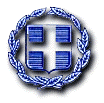 